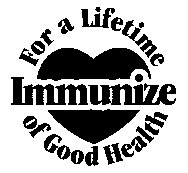 TO: Immpact2 Providers and UsersDATE: April 30, 2007SUBJECT: Enabling the PIN feature of ImmPact 2Soon you will be prompted to enter a User Personal Identification Number (PIN) when you log into ImmPact2.The PIN will be used to authenticate users when they call to request User Account services and in future efforts with other State systems as Single Sign On Services are utilized. You will only need to enter this PIN once.If your account is restricted for any reason, you will need to provide the PIN to get that account reactivated or to get additional features added to your account. We recommend that you use the last 4 digits of your social security number, or some other very easy to remember number. If you need assistance or have any questions contact the ImmPact2 Services Center at 1-800-906-8754.Thanks, Immunization Program